青山幸広の出張“楽ワザ”介護講座コラボ　長野・りんどう信濃会楽ワザ介護は「人の自然な動き」に沿った無理のない介助技術です。動きが自然なので、何度か繰り返していると、いつのまにか立てるようになったり、トイレに行けるようになったりと、自分でできることが増えていきます。介護される人にとってこそ必要な介護術です。自分に自信を取り戻して毎日が楽しくなる、そんな介護を目指しています。2時間という短時間ですが、ぜひ体感を！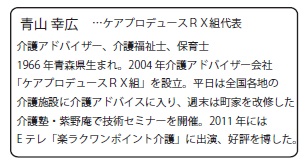 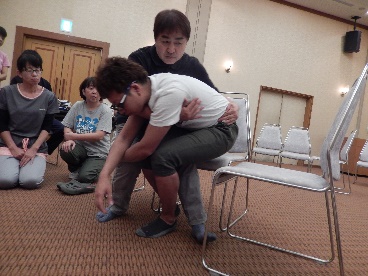 ■日時と会場講師　青山　幸広（介護アドバイザー）動きやすい服装でご参加ください内容　相手の力を使った楽で楽しくなる介護　参加費1人　2,000円（当日払い）◎定員になってお受けできない場合のみ、ご連絡を差し上げます。　※受講案内は送付いたしません。　主催　ケアプロデュースＲＸ組　京都市北区紫野上門前町34　☎075-432-8692　HP: rx-gumi.com6月2日（金）穂高悠生寮長野県安曇野市穂高牧1840-２時間14時～16時8月4日（金）喬木悠生寮長野県下伊那郡喬木村16910時間14時～16時9月15日（金）上田悠生寮長野県上田市大字諏訪形字東山1834-４時間14時～16時10月12日（木）はらむら悠生寮長野県諏訪郡原村9221時間14時～16時11月10日（金）須坂悠生寮長野県須坂市米子字宮久保7-1時間14時～16時12月13日（水）駒ヶ根悠生寮長野県駒ケ根市赤穂16397-16時間14時～16時2月13日（火）りんどう信濃会本部長野県駒ケ根市赤穂16398-152時間14時～16時ＦＡＸ申込書　ＦＡＸ送信先075-432-8693　　mail  info@rx-gumi.com　　